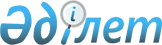 Солтүстік Қазақстан облысы Мағжан Жұмабаев ауданы мәслихатының 2023 жылғы 29 желтоқсандағы № 11-6 "2024-2026 жылдарға арналған Мағжан Жұмабаев ауданы Булаев қаласының бюджетін бекіту туралы" шешіміне өзгерістер мен толықтыру енгізу туралыСолтүстік Қазақстан облысы Мағжан Жұмабаев ауданы мәслихатының 2024 жылғы 1 сәуірдегі № 13-6 шешімі
      Солтүстік Қазақстан облысы Мағжан Жұмабаев ауданының мәслихаты ШЕШІМ ҚАБЫЛДАДЫ:
      1. Солтүстік Қазақстан облысы Мағжан Жұмабаев ауданы мәслихатының "2024-2026 жылдарға арналған Мағжан Жұмабаев ауданы Булаев қаласының бюджетін бекіту туралы" 2023 жылғы 29 желтоқсандағы № 11-6 шешіміне келесі өзгерістер мен толықтыру енгізілсін:
      1-тармақ жаңа редакцияда жазылсын:
      "1. 2024-2026 жылдарға арналған Мағжан Жұмабаев ауданы Булаев қаласының бюджеті тиісінше осы шешімге 1, 2 және 3-қосымшаларға сәйкес, оның ішінде 2024 жылға мынадай көлемдерде бекітілсін:
      1) кірістер – 737 130,0 мың теңге:
      салықтық түсімдер – 58 459,2 мың теңге;
      салықтық емес түсімдер – 0,0 мың теңге;
      негізгі капиталды сатудан түсетін түсімдер – 6 150,0 мың теңге;
      трансферттер түсімі – 672 520,8 мың теңге; 
      2) шығындар – 769 444,9 мың теңге;
      3) таза бюджеттік кредиттеу – 0,0 мың теңге:
      бюджеттік кредиттер – 0,0 мың теңге;
      бюджеттік кредиттерді өтеу – 0,0 мың теңге;
      4) қаржы активтерімен операциялар бойынша сальдо – 0,0 мың теңге:
      қаржы активтерін сатып алу – 0,0 мың теңге;
      мемлекеттің қаржы активтерін сатудан түсетін түсімдер – 0,0 мың теңге;
      5) бюджет тапшылығы (профициті) – -32 314,9 мың теңге;
      6) бюджет тапшылығын қаржыландыру (профицитін пайдалану) – 32 314,9 мың теңге:
      қарыздар түсімі – 0,0 мың теңге;
      қарыздарды өтеу – 0,0 мың теңге;
      бюджет қаражатының пайдаланылатын қалдықтары – 32 314,9 мың теңге.";
      6-тармақ келесі мазмұндағы 3), 4), 5), 6) тармақшалармен толықтырылсын: 
      "3) Булаев қаласы көшелерінің жаяу жүргіншілер тротуарларын орнатуға;
      4) Булаев қаласының аумағынан қар шығаруға;
      5) Булаев қаласында көше жарығын ағымдағы жөндеуге;
      6) Булаев қаласында волейбол алаңын және балалар ойын алаңын орнатуға.";
      көрсетілген шешімнің қосымшасы осы шешімнің 1-қосымшасына сәйкес жаңа редакцияда жазылсын.
      2. Осы шешім 2024 жылғы 1 қаңтардан бастап қолданысқа енгізіледі. Мағжан Жұмабаев ауданы Булаев қаласының 2024 жылға арналған бюджеті
					© 2012. Қазақстан Республикасы Әділет министрлігінің «Қазақстан Республикасының Заңнама және құқықтық ақпарат институты» ШЖҚ РМК
				
      Мағжан Жұмабаев ауданы мәслихатының төрағасы 

А. Рахметова
Солтүстік Қазақстан облысыМағжан Жұмабаевауданы мәслихатының2024 жылғы 1 сәуірдегі№ 13-6 шешіміне қосымшаСолтүстік Қазақстан облысыМағжан Жұмабаевауданы мәслихатының2023 жылғы 29 желтоқсандағы№ 11-6 шешіміне 1-қосымша
Атауы
Сомасы,
мың теңге
Санаты 
Санаты 
Санаты 
Санаты 
Санаты 
Сомасы,
мың теңге
Сыныбы
Сыныбы
Сыныбы
Сыныбы
Сомасы,
мың теңге
Кіші сыныбы 
Кіші сыныбы 
Сомасы,
мың теңге
Кірістер
737 130,0
1
Салықтық түсімдер
58 459,2
01
01
Табыс салығы
23 540,2
2
Жеке табыс салығы
23 540,2
04
04
Меншікке салынатын салықтар
32 920,0
1
Мүлікке салынатын салықтар
8 220,0
4
Көлiк құралдарына салынатын салық
24 280,0
5
Бірыңғай жер салығы
420,0
05
05
Тауарларға, жұмыстарға және қызметтерге салынатын iшкi салықтар
1 999,0
3
Табиғи және басқа да ресурстарды пайдаланғаны үшiн түсетiн түсiмдер
1 976,0
4
Кәсiпкерлiк және кәсiби қызметтi жүргiзгенi үшiн алынатын алымдар
23,0
2
Салықтық емес түсiмдер
0,0
3
Негізгі капиталды сатудан түсетін түсімдер
6 150,0
03
03
Жердi және материалдық емес активтердi сату
6 150,0
1
Жерді сату
6 000,0
2
Материалдық емес активтерді сату
150,0
4
Трансферттер түсімі
672 520,8
02
02
Мемлекеттiк басқарудың жоғары тұрған органдарынан түсетiн трансферттер
672 520,8
3
Аудандық (облыстық маңызы бар қаланың) бюджеттен трансферттер
672 520,8
Атауы
Сомасы,
мың теңге
Функционалдық топ
Функционалдық топ
Функционалдық топ
Функционалдық топ
Функционалдық топ
Сомасы,
мың теңге
Кіші функция
Кіші функция
Кіші функция
Кіші функция
Сомасы,
мың теңге
Бюджеттік бағдарламалардың әкімшісі
Бюджеттік бағдарламалардың әкімшісі
Бюджеттік бағдарламалардың әкімшісі
Сомасы,
мың теңге
 Бағдарлама
 Бағдарлама
Сомасы,
мың теңге
Шығындар
769 444,9
01
Жалпы сипаттағы мемлекеттік қызметтер
69 792,0
1
Мемлекеттiк басқарудың жалпы функцияларын орындайтын өкiлдi, атқарушы және басқа органдар
69 792,0
124
Аудандық маңызы бар қала, ауыл, кент, ауылдық округ әкімінің аппараты
69 792,0
001
Аудандық маңызы бар қала, ауыл, кент, ауылдық округ әкімінің қызметін қамтамасыз ету жөніндегі қызметтер
69 292,0
022
Мемлекеттік органның күрделі шығыстары
500,0
07
Тұрғын үй-коммуналдық шаруашылық
233 859,0
2
Коммуналдық шаруашылық
10 800,0
124
Аудандық маңызы бар қала, ауыл, кент, ауылдық округ әкімінің аппараты
10 800,0
014
Елді мекендерді сумен жабдықтауды ұйымдастыру
10 800,0
3
Елді мекендерді абаттандыру
223 059,0
124
Аудандық маңызы бар қала, ауыл, кент, ауылдық округ әкімінің аппараты
223 059,0
008
Елді мекендердегі көшелерді жарықтандыру
119 131,7
009
Елді мекендердің санитариясын қамтамасыз ету
19 033,0
010
Жерлеу орындарын ұстау және туыстары жоқ адамдарды жерлеу
1 200,0
011
Елді мекендерді абаттандыру мен көгалдандыру
83 694,3
08
Мәдениет, спорт, туризм және ақпараттық кеңістік
7 622,0
1
Мәдениет саласындағы қызмет
7 622,0
124
Аудандық маңызы бар қала, ауыл, кент, ауылдық округ әкімінің аппараты
7 622,0
006
Жергілікті деңгейде мәдени-демалыс жұмыстарын қолдау
7 222,0
028
Жергілікті деңгейде дене шынықтыру-сауықтыру және спорттық іс-шараларды өткізу
400,0
12
Көлік және коммуникация
458 170,7
1
Автомобиль көлiгi
458 170,7
124
Аудандық маңызы бар қала, ауыл, кент, ауылдық округ әкімінің аппараты
458 170,7
012
Аудандық маңызы бар қалаларда, ауылдарда, кенттерде, ауылдық округтерде автомобиль жолдарын салу және реконструкциялау
193 576,0
013
Аудандық маңызы бар қала, кент, ауыл, ауылдық округтердегі автомобиль жолдарының қызмет етуін қамтамасыз ету
160 750,4
045
Аудандық маңызы бар қала, кент, ауыл, ауылдық округтердегі автомобиль жолдарын орташа және күрделі жөндеу
103 844,3
15
Трансферттер
1,2
1
Трансферттер
1,2
124
Аудандық маңызы бар қала, ауыл, кент, ауылдық округ әкімінің аппараты
1,2
048
Пайдаланылмаған (толық пайдаланылмаған) нысаналы трансферттерді қайтару
1,2
Таза бюджеттік кредиттеу
0,0
Бюджеттік кредиттер
0,0
Бюджеттік кредиттерді өтеу
0,0
Қаржы активтерімен операциялар бойынша сальдо
0,0
Қаржы активтерін сатып алу
0,0
Мемлекеттің қаржы активтерін сатудан түсетін түсімдер
0,0
Бюджет тапшылығы (профициті)
-32 314,9
Бюджет тапшылығын қаржыландыру (профицитін пайдалану)
32 314,9
Қарыздар түсімі
0,0
Қарыздарды өтеу
0,0
Атауы
Сомасы,
мың теңге
Санаты 
Санаты 
Санаты 
Санаты 
Санаты 
Сомасы,
мың теңге
Сыныбы
Сыныбы
Сыныбы
Сыныбы
Сомасы,
мың теңге
Кіші сыныбы 
Кіші сыныбы 
Сомасы,
мың теңге
8
Бюджет қаражатының пайдаланылатын қалдықтары
32 314,9
1
1
Бюджет қаражаты қалдықтары
32 314,9
1
Бюджет қаражатының бос қалдықтары
32 314,9